Preencher corretamente. Para obter ajuda, posicione o cursor sobre o campo e pressione F1. Anexar o projeto completo.Declaro que o projeto acima identificado foi registrado internamente na UFES, e que não há ressalvas à sua inscrição no âmbito do “Acordo de Cooperação Técnica, Científica, Tecnológica, Pedagógica e Operacional, para a Concessão de Bolsas de Ensino, Pesquisa e Extensão”, firmado entre a FEST e a UFES em 22/01/2004 e publicado no DOU de 06/02/2004. O projeto apresenta a devida relevância para o desenvolvimento institucional e a concessão de bolsas em seu bojo é razoável no âmbito da lei 8.958/94. Notas1) 	A “CONCORDÂNCIA DA UFES” deve ser declarada por um dos seguintes titulares:- 	Coordenador de programa de pós-graduação stricto-sensu, anexando-se documento comprobatório de aprovação colegiada no respectivo programa.- 	Chefe de departamento acadêmico, anexando-se documento comprobatório de aprovação colegiada na respectiva câmara departamental.- 	Diretor de centro, anexando-se documento comprobatório de aprovação colegiada no respectivo conselho departamental.- 	Diretores de departamentos afins ao projeto nas pró-reitorias.- 	Pró-Reitores, Vice-Reitor e Reitor.2) 	A FEST se reserva o direito de argüir a legitimidade, para tal, do signatário da concordância.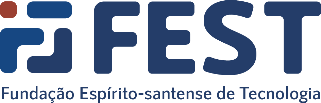 Inscrição de ProjetoEnsino-Pesquisa-ExtensãoReferência (uso da FEST)I – INFORMAÇÕES FUNDAMENTAIS DO PROJETO01) Título do projeto02) Sigla03) Natureza do projeto (é possível que haja projeto misto)04) Início das atividades05) Fim das atividades Ensino	Pesquisa	 Extensão06) Coordenador07) Unidade de lotação do Coordenador08) Matrícula do CoordenadorII – RECURSOS PARA O DESENVOLVIMENTO DAS ATIVIDADES DO PROJETODescrição da fonte de recursoValor (real ou estimado)R$      R$      R$      R$      R$      TotalR$      III – OUTRAS INFORMAÇÕES QUE AJUDEM NA IDENTIFICAÇÃO PRECISA DO PROJETO01) 	Nº Registro PRPPG 02) 	     03) 	     Insira informações do tipo: 	número ou código de registro em instâncias da UFES, descrição de documentos que estão em anexo, número do protocolado ou do processo relativo ao registro, etc.IV – CONCORDÂNCIA DA UFES09) Nome10) MatrículaAssinatura e Carimbo11) Cargo ou função12) Data